Whitnel United Methodist Church1373 Delwood Drive S.W. ~ Lenoir, NC 28645umcwhitnel@gmail.com www.whitnelumc.weebly.com Facebook: https://www.facebook.com/groups/745719882133333/Church Office	(828) 754-4012Parish Websites: www.foothillscooperativeparish.comRegular Calendar DatesSundays	Worship @ 9:30am 		Sunday School Classes 10:40 – 11:20 		Youth from 5-7:00pm (Youth House)Mondays 	CubScouts @ 6:30pm (Scout Center) – during school yearTuesdays 	Scout Troop @ 6:30pm (Scout Center)Thursdays	Silver Sneakers @ 10:00am (Trinity UMC)                      	Life Studies @ 6:30pm (GUMC Parsonage)- breaks for summer Free Community Meal every 2nd Wed. @ 6:00 at Whitnel (Sept-June)Church Prayer Breakfast: 2nd Sundays @ 8:00am (Sept – June)Next Leadership Meeting: September 8th @ 2:00pm                     Greeter           Announcements	Psalter/Creed ReaderAug 18        Delbert		Averi			TrillaAug 25        Dottie		Charles		ClariceaSept. 1         Patricia		Trilla			JudySept. 8         Dottie		Suzie			AveriSept. 15       Delbert	         Claricea		TrillaCommunion Helpers: 		Sept 	1  (Dalton & Averi)8/11/19  Attendance: 28		General Fund: $970.00   In memory of Dale Richey’s mother by Mark & September Stallings					Scout CenterWhitnel United Methodist Church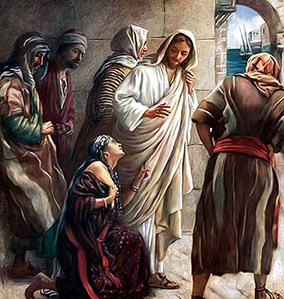 Tenth Sunday after PentecostAugust 18, 2019Rev. Adam Love and Rev. Peter BrownA Place of Healing, Hospitality and HopeThe flowers on the altar are given to the glory of God.ENTRANCE  Greeting and Announcements				             *Enter, the Light of Christ                                        *Invocation	*Psalter: Psalm 80: 1-2, 8-19					p. 801*Affirmation of Faith: The Apostle’s Creed   			p. 881*Hymn of Preparation:  “Standing on the Promises”		p. 374THE WORD  Scripture Reading: Matthew 15: 10-28 (NRSV)                                   The Word of God for the People of God. / Thanks Be to God!  Sermon:	“Don’t Ever Give Up”                  Rev. Peter BrownRESPONSE TO THE WORD  Joys & Concerns ~ Lord’s Prayer  Presentation of the Ushers for our Offering      Offertory       					  *Doxology							p. 95SENDING FORTH*Hymn of Dedication: “Victory in Jesus”			p. 370          (The altar is open if anyone would like to come forward to pray.)*BenedictionGOING FORTH *Postlude          *You’re invited to stand as you are able.         See an Usher for hearing device if you need assistance hearing.Welcome! We extend a warm welcome to everyone who worships with us today. It is our blessing to have you with us and we sincerely hope that you will come again. Please fill out a visitor’s card and place it in the offering plate.Our Church Prays For…Our mission to serve like Christ, Trilla Annas, Jim Evans & Family, Dottie McGalliard, John Thomas, Dean Sigmon, Darrel Roseman, Robin McRary, The Livingston Family, Jan & Bobbie Prestwood, Charles & Doris Van Dyke, Ophelia Stallings, Jeff & Kim Drakeford, Parish Children & Youth, Parish College Students, Frank Effler, Trilla’s niece, Annie Church, Tammy Milhorn, Kim McGalliard, Michael Prestwood, Aaron Laws, Mary Lowery, Lisa Miller, Mrs. Pat Keefer, Rev. Jackie Taylor, Horace Eller, David Dyson, Richard Cline, Jr., Brent Swanson, Tony Parlier, Susan Foster, Sgt. Kelsey Michele Owens, Jerry Johnson, Carolyn Hampton, Our absent members, Donna Bryan, Judy Hamby, Louise Soots, Esther Williams, Dale & Debora Richey & family, Mary Lewis, Kathy Nelson’s son,  The Keefer Family, The Minton & Merkwa Families, Grant Starr, Trilla Annas’ sister-in-law, Kim Birtwistle, Charles Van Dyke’s grand-daughter, Ann Miller, Lori Anne Bowen, Barbara Starr, the family of Steve Strick, Callier BrownHOMEBOUND:		       Mary Lou Klutz, Pat Keefer,  				       Ruth Prestwood 				       Agnes NormanHickory Falls:			       Kathy DavisKingston Residence of Hickory:	       Helen KincaidTODAY	Packing School Supply Bags (Youth House)	1:30pmTuesday	Scout Troop (Scout Center)			6:30pmAug. 20		BackPack Meeting @WUMC			7pmAug. 25		Covered Dish for the Loves @ Colliers		Noon		SPRC Meeting w/ Pastor Love			2:00pmSept. 3		Parish SPRC @ GUMC				6:30pmSept. 8		Laity Service @ Wilkesboro UMC		3pmSept. 22	“On-boarding” w/ Pastor Love			2-5pmSept. 29	Praise Service @ GUMC			3pmAll are invited to a covered dish luncheon at Colliers on August 25th at noon, to welcome Pastor Adam Love and his wife Tracy.Do you have talent? Of course you do!!!Singing, dancing, Christian comedians, drama…. Share your talent with us in praise of our Lord and Savior! There is a sign-up sheet in the Narthex for anyone that would like to provide a talent for our upcoming “5th Sunday Praise Service” to be held at Gamewell UMC on September 29th at 3:00pm. Brotherhood for Christ meets on the second Saturday of every month from 8-9 am. We alternate between the three churches. September meeting will be September 14 at Colliers, and October meeting will be October 12 at Whitnel. Thursday night Bible study at the Gamewell parsonage will start up on Thursday, September 12 from 6:30-8:00 Blessings, Peter The next Whitnel Elem. BackPack Meeting will be August 20th at Whitnel UMC at 7:00pm.Preaching Schedule:Pastor Love ~ 7/28, 8/4 and 8/25 to 9/6Pastor Brown ~ 8/11 and 8/18Blessing of the Animals Service3:00 – 5:00 	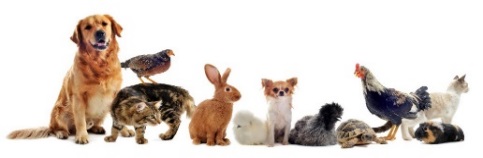 Sunday, October 6, 2019 at Whitnel UMCThe service will be outside on the lawn.Today’s Scripture Readings: - Matthew 15: 10-28 (NRSV)Then he called the crowd to him and said to them, “Listen and understand: 11 it is not what goes into the mouth that defiles a person, but it is what comes out of the mouth that defiles.” 12 Then the disciples approached and said to him, “Do you know that the Pharisees took offense when they heard what you said?” 13 He answered, “Every plant that my heavenly Father has not planted will be uprooted. 14 Let them alone; they are blind guides of the blind. And if one blind person guides another, both will fall into a pit.” 15 But Peter said to him, “Explain this parable to us.” 16 Then he said, “Are you also still without understanding? 17 Do you not see that whatever goes into the mouth enters the stomach, and goes out into the sewer? 18 But what comes out of the mouth proceeds from the heart, and this is what defiles. 19 For out of the heart come evil intentions, murder, adultery, fornication, theft, false witness, slander. 20 These are what defile a person, but to eat with unwashed hands does not defile.”21 Jesus left that place and went away to the district of Tyre and Sidon. 22 Just then a Canaanite woman from that region came out and started shouting, “Have mercy on me, Lord, Son of David; my daughter is tormented by a demon.” 23 But he did not answer her at all. And his disciples came and urged him, saying, “Send her away, for she keeps shouting after us.” 24 He answered, “I was sent only to the lost sheep of the house of Israel.” 25 But she came and knelt before him, saying, “Lord, help me.” 26 He answered, “It is not fair to take the children’s food and throw it to the dogs.” 27 She said, “Yes, Lord, yet even the dogs eat the crumbs that fall from their masters’ table.” 28 Then Jesus answered her, “Woman, great is your faith! Let it be done for you as you wish.” And her daughter was healed instantly.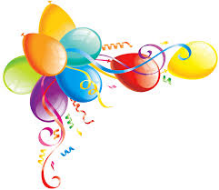 August Birthdays & Anniversaries		18	Jerry & Patricia Triplett (Anniv)		20	Helen Kincaid		23	Barry Klutz		24	Callie K. Brown		26	Ida Prestwood		28	William Johnson			Tim CrumpYARD SALE August 24, 20197AM-1PMat the WUMC Scout Center420 Fairview Drive SW(across from the Golden Ticket Cinema)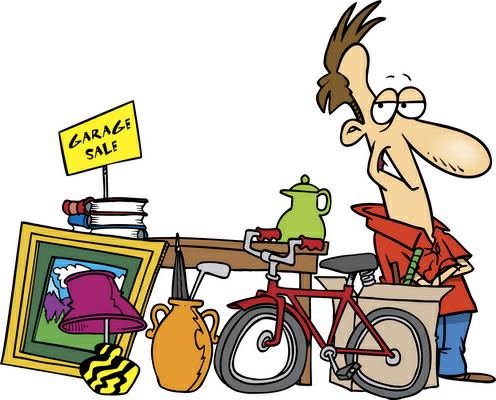 All proceeds will go towards an Eagle Project.Donations are being accepted NOW!!If you have large items you need picked up contactTracy Avery (828) 850-2461.Thanks to Delbert Cline for delivering our donations to Yokefellow this month! 138.7 pounds! Keep it coming…. It goes fast.Parish SPRC meeting is scheduled for September 3rd at Gamewell UMC at 6:30pm.The Laity Service Award Presentations will be @ Wilkesboro UMC at 3:00pm on September 8th. Anyone wanting to attend and ride the van, please let Trilla Annas or Jerry Triplett know. Our Laity Service Award winner for Whitnel UMC this year is Jerry Triplett! Brent Jenson (Colliers) and Tommy Hoover (Gamewell) Congratulations to ALL!Pastor Love will be out of town from 9/9 until 9/11 for a Clergy Clinic meeting.An “On-boarding” meeting for Whitnel UMC is scheduled for 9/22 with Pastor Love from 2-5pm.Adam LoveColliers UMC:2633 Clarks Chapel Rd., Lenoir828-758-1658 (office)cell phone # 704 618-4629alove2@wnccumc.netPeter BrownOffice Hours: As Needed ~ 8am – 9pm (Sun - Fri)203-650-1404Gamewell UMC: 2897 Morganton Blvd. SW, Lenoirpbrown@wnccumc.net